 Atletiekclub Alken stelt voor:Van 8 tot en met 12 juli 2024Van 19 tot en met 23 augustus 2024Atletiekminnende jeugd geboren tussen 2018 en 2009.Op algemene aanvraag nu ook cadetten toegelaten!!! Aantal deelnemers is beperkt !!!
Verschillende disciplines over 10 trainingen:Voormiddag van 9u30-11u30 Namiddag van 13u30-15u30 Voor- & na-opvang mogelijk van 8u00 - 17u00  Drankje in voor- en namiddag inbegrepenKostprijs per kamp : 115,- € te betalen bij inschrijving. 95,- € voor ACA atleten.Inschrijven kan bij Marc, Rudi, Sventot 1 juli , 30juli of tot het maximum aantal atleten is bereikt.Marc : 	aca@val.beRudi : rudi.neven1@telenet.beSven : sven.nicolaij@telenet.beIk, .............................................................. ouder van.................................................geb :........................... bevestig hierbij de deelname van mijn zoon/dochter aan het ACA sportkamp  (aanduiden wat van toepassing)INSCHRIJVING ACA SPORTKAMP 8 tot en met 12 juli     INSCHRIJVING ACA SPORTKAMP 19 tot en met 23  augustusINSCHRIJVING BEIDE SPORTKAMPENJe kan mij bereiken op volgend nr....................................................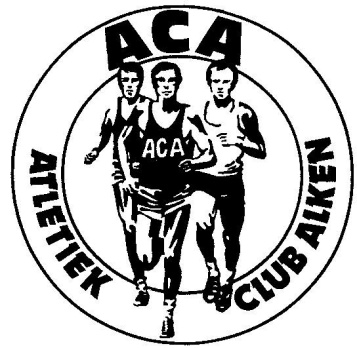 Datum inschrijving: ...............................................Aankruisen wat past:Zal aanwezig zijn vanaf de start  eerste training 9u30 tot einde laatste training 15u30.Zal aanwezig zijn in de voor opvang vanaf 8u.Zal aanwezig zijn in de na opvang tot 17u.Is kangoeroe (geb 2018 – 2017)Is benjamin (geb 2016 – 2015).		Is pupil (geb 2014 – 2013)Is miniem (geb 2012 – 2011)Is cadet (geb 2010 – 2009)	Opmerking:...............................................................................................................................................................................................................................Handtekening ouder(s).*Overschrijven kan op : VZW ACA : BE75 7350 2252 0051